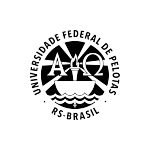 MINISTÉRIO DA EDUCAÇÃOUNIVERSIDADE FEDERAL DE PELOTASFORMULÁRIO DE RECURSO EDITAL CONCURSO PÚBLICOEDITAL N° _______/20_____Solicito (assinale o tipo de recurso:(  ) REVISÃO DO GABARITO DA PROVA OBJETIVA.Cargo: _______________________________________________________________________________Questão n°: ________ Disciplina: __________________________________________________________(  ) VISTA DO CARTÃO-RESPOSTA.JUSTIFICATIVA DO CANDIDATO:Data: ____/____/_________                ______________________________________________________                                                                   Assinatura do Candidato ou Responsável